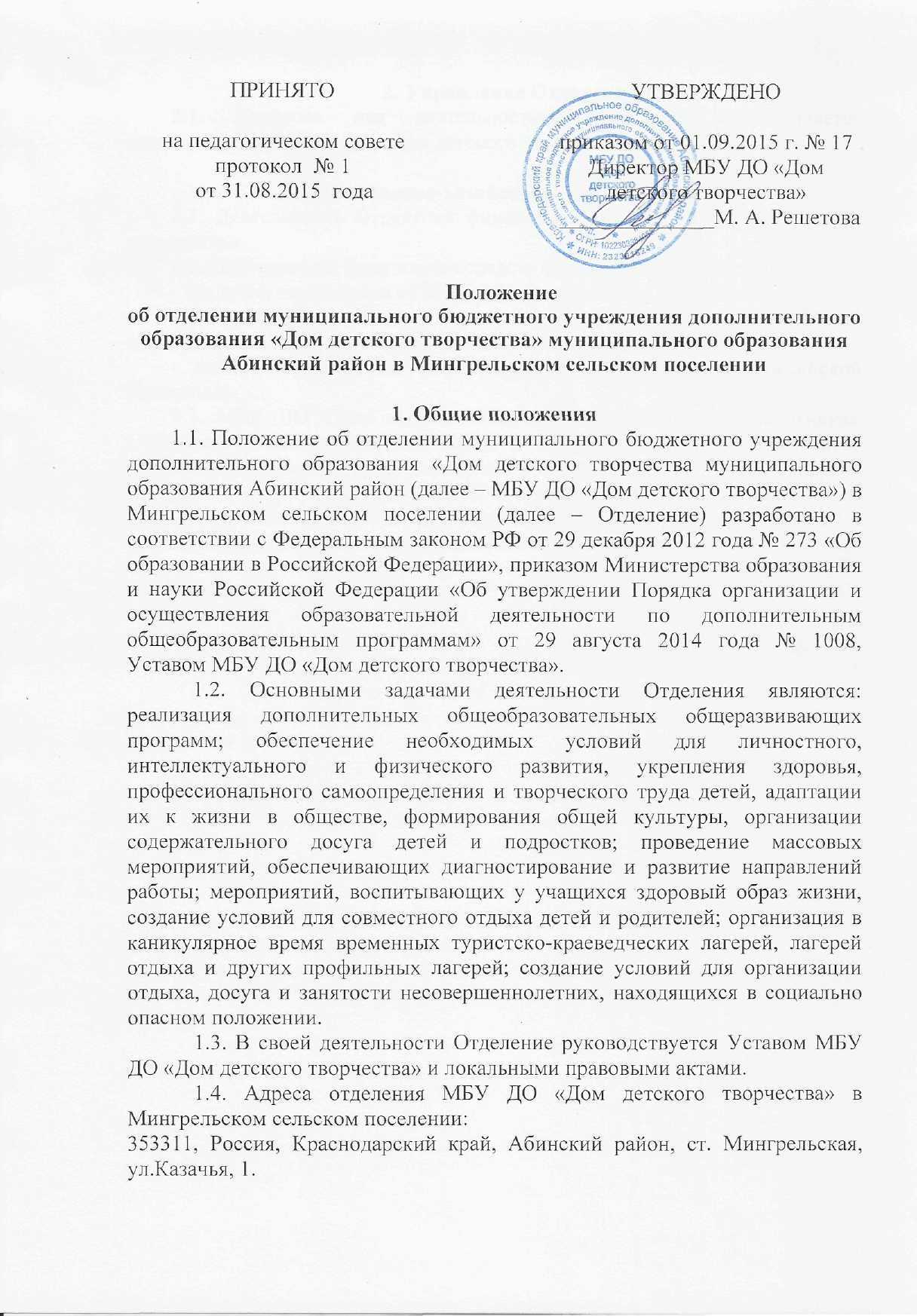 Положениеоб отделении муниципального бюджетного учреждения дополнительного образования «Дом детского творчества» муниципального образования Абинский район в Мингрельском сельском поселении1. Общие положения1.1. Положение об отделении муниципального бюджетного учреждения дополнительного образования «Дом детского творчества муниципального образования Абинский район (далее – МБУ ДО «Дом детского творчества») в Мингрельском сельском поселении (далее – Отделение) разработано в соответствии с Федеральным законом РФ от 29 декабря 2012 года № 273 «Об образовании в Российской Федерации», приказом Министерства образования и науки Российской Федерации «Об утверждении Порядка организации и осуществления образовательной деятельности по дополнительным общеобразовательным программам» от 29 августа 2014 года № 1008, Уставом МБУ ДО «Дом детского творчества».1.2. Основными задачами деятельности Отделения являются: реализация дополнительных общеобразовательных общеразвивающих программ; обеспечение необходимых условий для личностного, интеллектуального и физического развития, укрепления здоровья, профессионального самоопределения и творческого труда детей, адаптации их к жизни в обществе, формирования общей культуры, организации содержательного досуга детей и подростков; проведение массовых мероприятий, обеспечивающих диагностирование и развитие направлений работы; мероприятий, воспитывающих у учащихся здоровый образ жизни, создание условий для совместного отдыха детей и родителей; организация в каникулярное время временных туристско-краеведческих лагерей, лагерей отдыха и других профильных лагерей; создание условий для организации отдыха, досуга и занятости несовершеннолетних, находящихся в социально опасном положении. 1.3. В своей деятельности Отделение руководствуется Уставом МБУ ДО «Дом детского творчества» и локальными правовыми актами.1.4. Адреса отделения МБУ ДО «Дом детского творчества» в Мингрельском сельском поселении: 353311, Россия, Краснодарский край, Абинский район, ст. Мингрельская, ул.Казачья, 1. 2. Управление Отделением2.1. Контроль над деятельностью Отделения осуществляется администрацией МБУ ДО «Дом детского творчества».3.Финансово-хозяйственная деятельность3.1. Деятельность Отделения финансируется МБУ ДО «Дом детского творчества».3.2. Источниками финансовых средств Отделения являются:- средства, получаемые от МБУ ДО «Дом детского творчества»;- средства, получаемые Отделением от разрешенной предпринимательской и иной, приносящей доход деятельности;- иные источники, не запрещенные законодательством Российской Федерации.3.3. МБУ ДО «Дом детского творчества» устанавливает работникам Отделения ставки заработной платы и должностные оклады на основе Положения об оплате труда; определяет размеры надбавок, доплат и других выплат стимулирующего характера в пределах выделяемых средств на основании Положения о распределении стимулирующих доплат и компенсационных выплат, материальной помощи сотрудникам.